Estimados líderes comunitarios,  Les escribe Analysse del equipo de Participación Comunitaria del Gobernador. Como parte de nuestros esfuerzos para proveerles la última información oficial de la Oficina del Gobernador, les compartimos algunas novedades e informaciones. Agradecemos su apoyo al ayudarnos a difundir esta información en sus redes. Enlaces para Mantenerse Actualizado:●      Página de Facebook del Gobernador (EN ESPAÑOL)●      Covid19.colorado.gov●      Guía para Quedarse en Casa●      Coloradosaferathome.comActualización PrincipalActualmente, tenemos 25,121 casos, 1,421 fallecimientos (1,168 fallecimientos producto del COVID-19) y 4,254 hospitalizaciones de un total de 166,596 pruebas de detección realizadas. Todas estas familias y comunidades están en nuestros pensamientos durante estos momentos tan difíciles. La información de estos datos se divide en varias categorías, se actualiza diariamente y se puede revisar aquí.En relación a casos nuevos, 12 días de los últimos 14 días han indicado una tendencia a disminuir en base al promedio variable de 7 días de los casos recientemente reportados. Y en términos de hospitalizaciones, 11 días de los últimos 14 días han indicado una tendencia a disminuir en base al promedio variable de 7 días de nuevas hospitalizaciones.MonitoreoSabemos que, junto con las pruebas, el monitoreo es un componente crucial para limitar la propagación del coronavirus. De acuerdo a nuestro anuncio anterior, hemos duplicado el número de profesionales en epidemiología a nivel estatal y además estamos trabajando con los condados para ayudarles a reforzar su capacidad epidemiológica.Asimismo, hemos presentado una herramienta de rastreo de síntomas, creada en una asociación con Google y MTX, en nuestro sitio covid19.colorado.gov. Esta herramienta, que se encuentra disponible tanto en inglés como en español, ha sido utilizada por aproximadamente 2,000 habitantes en Colorado. Esta información proporciona al estado datos epidemiológicos cruciales con los que podemos crear la mejor respuesta de protección a el virus, así que asegúrese de compartir sus síntomas en el rastreador.El Gobernador anunció el día de hoy que el Grupo de Trabajo –Care Facility Task Force ha completado 747 encuestas de control de infecciones, incluyendo el 100% de todos los hogares de personas de edad avanzada en el estado. Estas encuestas son críticas para que poder rastrear la propagación del virus, especialmente en hogares de personas de edad avanzada que son particularmente vulnerables a los brotes.También hemos recibido 1,048 planes de aislamiento de centros de atención colectiva en todo el estado y estamos en proceso de revisarlos. Estos planes son cruciales para que podamos asegurarnos de que los centros de atención colectiva estén tomando las medidas adecuadas para proteger a sus residentes.Extensión de la Guardia Nacional de COAplaudimos el anuncio esta mañana de extender el despliegue federal de la Guardia Nacional de Colorado hasta mediados de agosto. Mientras esperamos la confirmación oficial, esta noticia nos alienta. Anteriormente, el despliegue federal debería haber finalizado después de solo 89 días, un día antes del periodo de 90 días de beneficios de jubilación y educación. Esto habría sido profundamente injusto para nuestros valientes guardias nacionales y mujeres que están en pausa de sus trabajos diarios para que puedan estar en la primera línea luchando contra esta pandemia, y habría puesto aún más presión en el afligido presupuesto estatal. Esta decisión fue la correcta, y nos complace que Colorado continúe recibiendo la ayuda que necesitamos de la Guardia Nacional.Cena - Johnny B. Good’sA principios de este mes, anunciamos nuestro reconocimiento a las empresas que están encontrando formas creativas de ganarse la vida a través de esta pandemia a través de nuestra campaña Si Se Puede Colorado -Can-Do Colorado. Y dado que los restaurantes tuvieron su primer día de reapertura en persona ayer, queremos destacar un establecimiento que ha estado capeando la tormenta de una manera creativa.Kathy y Mike Diemer son dueños de Johnny B. Good’s Diner en Steamboat Springs. Cuando cerraron las estaciones de esquí, sabían que los negocios se verían afectados. Al igual que muchos establecimientos de comida, hicieron la transición a entrega para llevar, utilizando el mostrador de helados en el restaurante. Posteriormente, ellos hicieron mucho más, comenzaron a vender comestibles también, lo cual fue particularmente útil para los residentes de Colorado de edad avanzada, aquellos con condiciones de salud serias y otros que no se sentían cómodos a ir a un supermercado o a una tienda de comestibles.A medida que avanzamos en los meses de verano, donde los habitantes de Colorado se dirigirán a las montañas para acampar, ellos ofrecen llenar las hieleras con paquetes de comida y picnic para el viaje.Pero lo más importante, han conservado un sentido de comunidad en el momento en que más lo necesitamos. Algo popular entre los adolescentes, sentarse en un espacio al aire libre ha permitido que los estudiantes de preparatoria y adultos jóvenes en el área se congreguen de manera segura y tengan una sensación de normalidad en estos tiempos anormales.El Gobernador presentó una proclamación declarando hoy como "JOHNNY B. GOOD'S DINER DAY" en honor al restaurante que es uno de los negocios destacados como parte de nuestra campaña Si Se Puede Colorado -Can-Do Colorado.Apreciamos de sobremanera que compartan esta información durante esta crisis. Continuaremos enviando actualizaciones periódicamente. Como siempre, no duden en comunicarse conmigo si tienen alguna pregunta o necesidad. Mi teléfono celular es 210-385-7556. ¡Estamos todos juntos en esto!Usted puede ver la conferencia de prensa y escuchar los comentarios completos aquí.Gracias,Analysse--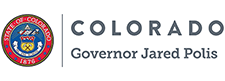 Analysse EscobarDeputy Community Engagement DirectorP 303.866.3380C 210.385.7556 
200 E Colfax, State Capitol, Denver, CO 80203 
analysse.escobar@state.co.us | www.colorado.gov/governorUnder the Colorado Open Records Act (CORA), all messages sent by or to me on this state-owned e-mail account may be subject to public disclosure.